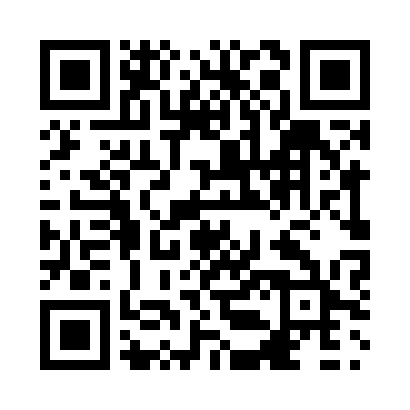 Prayer times for Deer Lodge, Manitoba, CanadaMon 1 Apr 2024 - Tue 30 Apr 2024High Latitude Method: Angle Based RulePrayer Calculation Method: Islamic Society of North AmericaAsar Calculation Method: HanafiPrayer times provided by https://www.salahtimes.comDateDayFajrSunriseDhuhrAsrMaghribIsha1Mon5:327:041:336:018:029:352Tue5:297:021:326:028:039:373Wed5:277:001:326:038:059:384Thu5:246:581:326:048:069:405Fri5:226:561:316:058:089:426Sat5:196:541:316:068:109:447Sun5:176:511:316:078:119:468Mon5:146:491:316:098:139:489Tue5:126:471:306:108:149:5010Wed5:096:451:306:118:169:5211Thu5:066:431:306:128:179:5412Fri5:046:411:306:138:199:5613Sat5:016:391:296:148:209:5814Sun4:596:371:296:158:2210:0115Mon4:566:351:296:168:2410:0316Tue4:546:331:296:178:2510:0517Wed4:516:311:286:188:2710:0718Thu4:486:291:286:198:2810:0919Fri4:466:271:286:208:3010:1120Sat4:436:251:286:218:3110:1321Sun4:416:231:276:228:3310:1622Mon4:386:211:276:238:3410:1823Tue4:356:191:276:248:3610:2024Wed4:336:171:276:258:3810:2225Thu4:306:151:276:268:3910:2526Fri4:286:131:276:278:4110:2727Sat4:256:121:266:288:4210:2928Sun4:226:101:266:298:4410:3229Mon4:206:081:266:308:4510:3430Tue4:176:061:266:318:4710:36